November 2018	                                                                                                              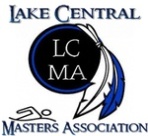 SUNDAYMONDAYTUESDAYWEDNESDAYTHURSDAYFRIDAYSATURDAY1PM:  7:00-8:002AM:  5:00-6:30345AM:  5:00-6:30PM:  7:00-8:0067    AM:  5:00-6:30PM:  7:00-8:008PM:  7:00-8:009  AM:  5:00-6:30101112AM:  5:00-6:30PM:  7:00-8:001314AM:  5:00-6:30PM:  7:00-8:0015PM:  7:00-8:0016AM:  5:00-6:30171819AM:  5:00-6:30PM:  7:00-8:002021AM:  5:00-6:30PM:  7:00-8:0022      NO PRACTICE23NO PRACTICE242526      AM:  5:00-6:30PM:  7:00-8:002728     AM:  5:00-6:30PM:  7:00-8:0029PM: 7:00-8:0030      AM:  5:00-6:30